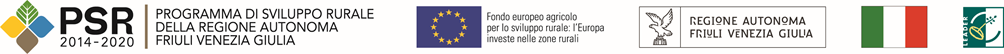 DICHIARAZIONE POSSESSO REQUISITO GIOVANE AGRICOLTORE (nome e cognome)(denominazione come risultante da certificato della CCIAA)(via e n. civico, CAP, Comune, Provincia)DICHIARAdi essere in possesso del requisito di giovane agricoltore in quanto:1) alla data di presentazione della domanda di sostegno ha un’età compresa tra diciotto anni compiuti e non superiore a quarant’anni;2) si è insediato in data __________ in qualità di capo dell’azienda assumendo per la prima volta la responsabilità o corresponsabilità civile e fiscale di un’azienda agricola del giovane in qualità di:a) titolare di un’impresa agricola individuale oppureb) amministratore, unico oppure insieme ad altri eventuali giovani agricoltori, di società di persone avente ad oggetto l’esercizio di attività agricola oppurec) socio amministratore, unico o delegato di società di capitale avente ad oggetto l’esercizio di attività agricola nonché titolare di quote di capitale sufficienti ad assicurargli la maggioranza in assemblea ordinaria e straordinaria oppured) socio amministratore, unico o delegato di società cooperative avente ad oggetto l’esercizio di attività agricola;3) possiede adeguate qualifiche e competenze professionali in campo agricolo, comprovate da diploma/attestato di _____________________________________________ di data _______________ DICHIARAZIONE PER CONTRIBUTI «DE MINIMIS» DICHIARAZIONE SOSTITUTIVA DELL’ATTO DI NOTORIETàai sensi dell’articolo 47 D.P.R. 28 dicembre 2000, n. 445 (nome e cognome)(denominazione come risultante da certificato della CCIAA)(via e n. civico, CAP, Comune, Provincia)per la concessione di aiuti «de minimis» di cui al Regolamento (UE) n. 1407/2013 della Commissione (pubblicato sulla GUUE n. L 352 del 24.12.2013)nel rispetto di quanto previsto dai seguenti Regolamenti della Commissione:Regolamento n. 1407/2013 «de minimis» generaleRegolamento n. 1408/2013 «de minimis» nel settore agricoloRegolamento n. 717/2014 «de minimis» nel settore della pescaRegolamento n. 360/2012 «de minimis» per i servizi di interesse economico generale (SIEG)- presa visione delle Istruzioni per la compilazione della presente dichiarazione (Allegato I)- consapevole delle responsabilità penali derivanti dal rilascio di dichiarazioni mendaci e della conseguente decadenza dai benefici concessi sulla base di una dichiarazione non veritiera, ai sensi degli articoli 75 e 76 del Decreto del Presidente della Repubblica 28 dicembre 2000, n. 445DICHIARASezione A – Natura dell’impresa(barrare la casella che interessa) che l’impresa non è collegata, direttamente o indirettamente, con altre impreseovvero che l’impresa è collegata, direttamente o indirettamente, con le imprese seguenti aventi sede legale o unità operative in Italia:(denominazione come risultante da certificato della CCIAA)(via e n. civico, CAP, Comune, Provincia)(denominazione come risultante da certificato della CCIAA)(via e n. civico, CAP, Comune, Provincia)(denominazione come risultante da certificato della CCIAA)(via e n. civico, CAP, Comune, Provincia)Sezione B – Rispetto del massimale (barrare la casella che interessa) che all’impresa “unica” richiedente NON E’ STATO CONCESSO in Italia da pubbliche amministrazioni ovvero mediante risorse pubbliche, nell’esercizio finanziario corrente e nei due esercizi finanziari precedenti, alcun aiuto «de minimis», tenuto conto anche delle disposizioni relative a fusioni, acquisizioni, scissioni e trasferimenti di ramo d’aziendaovvero che all’impresa “unica”2 richiedente SONO STATI CONCESSI in Italia da pubbliche amministrazioni ovvero mediante risorse pubbliche, nell’esercizio finanziario corrente e nei due esercizi finanziari precedenti, i seguenti aiuti «de minimis», tenuto conto anche delle disposizioni relative a fusioni, acquisizioni, scissioni e trasferimenti di ramo d’azienda3:Sezione C – Settori in cui opera l’impresa(barrare la casella che interessa) che l’impresa opera solo nei settori economici ammissibili al finanziamento de minimisovvero che l’impresa opera anche in settori economici esclusi dal finanziamento de minimis, tuttavia dispone di un sistema adeguato di separazione delle attività o distinzione dei costiIl sottoscrittotitolare/legale rappresentantedell’impresacon sede legale incodice fiscale/partita IVAIl sottoscritto in qualità di titolare/legale rappresentantedell’impresacon sede legale incodice fiscale/partita IVAa) impresasede legalepartita IVAb) impresasede legalepartita IVAc) impresasede legalepartita IVAche l’esercizio finanziario (anno fiscale) dell’impresa inizia ilche l’esercizio finanziario (anno fiscale) dell’impresa inizia ilche l’esercizio finanziario (anno fiscale) dell’impresa inizia ile termina ilDenominaz. impresaSoggetto concedenteNorma di riferimentoData concessioneReg. UE de minimisImporto aiuto concessoImporto aiuto liquidato a saldoTOTALETOTALETOTALETOTALETOTALELuogo e data Firma del titolare/legale rappresentante